Қосымша 2Қазақстан Республикасының төтенше жағдай кезінде «Жасөспірімдердің денсаулығы мен өмірлік дағдыларын қалыптастыру және суицидтің алдын-алу» бағдарламасын қашықтықта, онлайн режимінде ұйымдастыру үшін ата-аналар мен ұстаздарға арналған бейнероликтер тізімі№Бейнероликтің атауы/Название роликаБейнероликтің нұсқасы / Изображение видеороликаБейнероликтің сілтемесі /  Ссылка видеороликаБейнероликтің сілтемесі /  Ссылка видеороликаБейнероликтің сілтемесі /  Ссылка видеороликаӨмір сақшыларыСтражники судьбы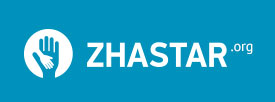 https://zhastar.org/application/parentspagehttps://zhastar.org/application/parentspageӨмір сақшыларыСтражники судьбыhttps://www.youtube.com/watch?v=FFF50VrEbxo&t=26s https://www.youtube.com/watch?v=EUBpyK_xtXE&t=1shttps://www.youtube.com/watch?v=FFF50VrEbxo&t=26s https://www.youtube.com/watch?v=EUBpyK_xtXE&t=1sӨмір сақшыларыСтражники судьбыhttps://www.facebook.com/1446686598757940/videos/205461720730189/?t=140https://www.facebook.com/1446686598757940/videos/148388259836838/?t=0https://www.facebook.com/1446686598757940/videos/205461720730189/?t=140https://www.facebook.com/1446686598757940/videos/148388259836838/?t=0Өмір сақшыларыСтражники судьбыhttps://vk.com/videos547865288?section=uploaded&z=video547865288_456239215%2Fpl_547865288_-1https://vk.com/videos547865288?section=uploaded&z=video547865288_456239217%2Fpl_547865288_-1https://vk.com/videos547865288?section=uploaded&z=video547865288_456239215%2Fpl_547865288_-1https://vk.com/videos547865288?section=uploaded&z=video547865288_456239217%2Fpl_547865288_-1«Балаларымызды қорғайық» бейнеролигіВидеоролик «Берегите детей»https://zhastar.org/application/parentspagehttps://zhastar.org/application/parentspage«Балаларымызды қорғайық» бейнеролигіВидеоролик «Берегите детей»https://youtu.be/Od9fCogV01Qhttps://youtu.be/3RjqIASw318https://youtu.be/Od9fCogV01Qhttps://youtu.be/3RjqIASw318«Балаларымызды қорғайық» бейнеролигіВидеоролик «Берегите детей»https://www.facebook.com/1446686598757940/videos/623767298465374/?t=0https://www.facebook.com/1446686598757940/videos/831057800704389/?t=1https://www.facebook.com/1446686598757940/videos/623767298465374/?t=0https://www.facebook.com/1446686598757940/videos/831057800704389/?t=1«Балаларымызды қорғайық» бейнеролигіВидеоролик «Берегите детей»https://www.instagram.com/tv/B-O8Nevn-8F/?hl=ruhttps://www.instagram.com/tv/B-O7z92H6sn/?hl=ruhttps://www.instagram.com/tv/B-O8Nevn-8F/?hl=ruhttps://www.instagram.com/tv/B-O7z92H6sn/?hl=ru«Балаларымызды қорғайық» бейнеролигіВидеоролик «Берегите детей»https://vk.com/videos547865288?section=uploaded&z=video547865288_456239207%2Fpl_547865288_-1https://vk.com/videos547865288?section=uploaded&z=video547865288_456239208%2Fpl_547865288_-1https://vk.com/videos547865288?section=uploaded&z=video547865288_456239207%2Fpl_547865288_-1https://vk.com/videos547865288?section=uploaded&z=video547865288_456239208%2Fpl_547865288_-1Мен бәрін жеңемЯ выдержу всеhttps://zhastar.org/storage-public/parents_block/1527653143949.mp4https://zhastar.org/storage-public/parents_block/1527653143949.mp4Мен бәрін жеңемЯ выдержу всеhttps://www.youtube.com/watch?v=G2vQLmtvFIk&t=8shttps://www.youtube.com/watch?v=dy-1xqKgXKohttps://www.youtube.com/watch?v=G2vQLmtvFIk&t=8shttps://www.youtube.com/watch?v=dy-1xqKgXKoМен бәрін жеңемЯ выдержу всеhttps://www.facebook.com/1446686598757940/videos/632031414015432/?t=1https://www.facebook.com/1446686598757940/videos/527149271570309/?t=13https://www.facebook.com/1446686598757940/videos/632031414015432/?t=1https://www.facebook.com/1446686598757940/videos/527149271570309/?t=13Мен бәрін жеңемЯ выдержу всеhttps://www.instagram.com/tv/B-O9eornlr0/?hl=ruhttps://www.instagram.com/tv/B-O9ABEHIay/?hl=ruhttps://www.instagram.com/tv/B-O9eornlr0/?hl=ruhttps://www.instagram.com/tv/B-O9ABEHIay/?hl=ruМен бәрін жеңемЯ выдержу всеhttps://vk.com/videos547865288?section=uploaded&z=video547865288_456239213%2Fpl_547865288_-1https://vk.com/videos547865288?section=uploaded&z=video547865288_456239212%2Fpl_547865288_-1https://vk.com/videos547865288?section=uploaded&z=video547865288_456239213%2Fpl_547865288_-1https://vk.com/videos547865288?section=uploaded&z=video547865288_456239212%2Fpl_547865288_-1Сен агрессияны қалай жеңесін?Как ты справляешься с агрессией?https://zhastar.org/application/parentspagehttps://zhastar.org/application/parentspageСен агрессияны қалай жеңесін?Как ты справляешься с агрессией?https://www.youtube.com/watch?v=3RBQh4btfks&t=2shttps://www.youtube.com/watch?v=3k_Z7s1Z4dQ&t=2shttps://www.youtube.com/watch?v=3RBQh4btfks&t=2shttps://www.youtube.com/watch?v=3k_Z7s1Z4dQ&t=2sСен агрессияны қалай жеңесін?Как ты справляешься с агрессией?https://www.facebook.com/1446686598757940/videos/273102110371570/?t=0https://www.facebook.com/1446686598757940/videos/143891037034418/?t=0https://www.facebook.com/1446686598757940/videos/273102110371570/?t=0https://www.facebook.com/1446686598757940/videos/143891037034418/?t=0Сен агрессияны қалай жеңесін?Как ты справляешься с агрессией?https://www.instagram.com/tv/B-T0ThynP1g/https://www.instagram.com/tv/B-T1GSLHVWo/https://www.instagram.com/tv/B-T0ThynP1g/https://www.instagram.com/tv/B-T1GSLHVWo/Сен агрессияны қалай жеңесін?Как ты справляешься с агрессией?https://vk.com/videos547865288?section=uploaded&z=video547865288_456239216%2Fpl_547865288_-1https://vk.com/videos547865288?section=uploaded&z=video547865288_456239218%2Fpl_547865288_-1https://vk.com/videos547865288?section=uploaded&z=video547865288_456239216%2Fpl_547865288_-1https://vk.com/videos547865288?section=uploaded&z=video547865288_456239218%2Fpl_547865288_-1СтрессСтрессhttps://zhastar.org/application/parentspagehttps://zhastar.org/application/parentspageСтрессСтресс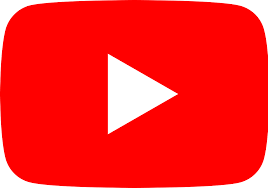 https://www.youtube.com/watch?v=nMovlZMBTA0https://www.youtube.com/watch?v=nMovlZMBTA0СтрессСтресс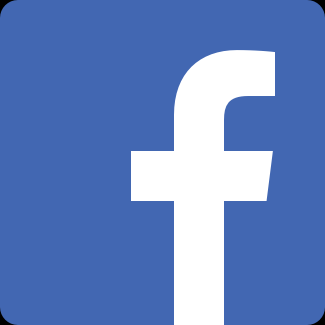 https://www.facebook.com/1446686598757940/videos/238749633982363/?t=0https://www.facebook.com/1446686598757940/videos/238749633982363/?t=0СтрессСтресс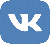 https://vk.com/videos547865288?section=uploaded&z=video547865288_456239178%2Fpl_547865288_-1https://vk.com/videos547865288?section=uploaded&z=video547865288_456239178%2Fpl_547865288_-1МазасыздықТревогаhttps://zhastar.org/application/parentspagehttps://zhastar.org/application/parentspageМазасыздықТревогаhttps://www.youtube.com/watch?v=c-Vt-1MWESIhttps://www.youtube.com/watch?v=c-Vt-1MWESIМазасыздықТревогаhttps://www.facebook.com/1446686598757940/videos/664519984314733/?t=0https://www.facebook.com/1446686598757940/videos/664519984314733/?t=0МазасыздықТревога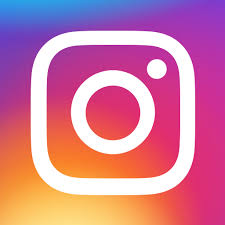 https://www.instagram.com/tv/B53NMkPJBZt/?hl=ruhttps://www.instagram.com/tv/B53NMkPJBZt/?hl=ruМазасыздықТревога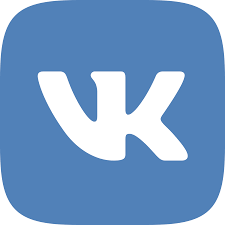 https://vk.com/videos547865288?section=uploaded&z=video547865288_456239188%2Fpl_547865288_-1https://vk.com/videos547865288?section=uploaded&z=video547865288_456239188%2Fpl_547865288_-1Телефонға тәуелділікЗависимость от телефонаhttps://zhastar.org/application/parentspagehttps://zhastar.org/application/parentspageТелефонға тәуелділікЗависимость от телефонаhttps://www.youtube.com/watch?v=m3I_mUx8HFohttps://www.youtube.com/watch?v=m3I_mUx8HFoТелефонға тәуелділікЗависимость от телефонаhttps://www.facebook.com/1446686598757940/videos/674551006419993/?t=1https://www.facebook.com/1446686598757940/videos/674551006419993/?t=1Телефонға тәуелділікЗависимость от телефонаhttps://www.instagram.com/tv/B-WLXPVHce5/https://www.instagram.com/tv/B-WLXPVHce5/Телефонға тәуелділікЗависимость от телефонаhttps://vk.com/videos547865288?section=uploaded&z=video547865288_456239197%2Fpl_547865288_-1https://vk.com/videos547865288?section=uploaded&z=video547865288_456239197%2Fpl_547865288_-1Кәсіптік бағыт-бағдар беруПрофориентацияhttps://zhastar.org/application/parentspagehttps://zhastar.org/application/parentspageКәсіптік бағыт-бағдар беруПрофориентацияhttps://www.youtube.com/watch?v=kq8HMEsM-l8https://www.youtube.com/watch?v=kq8HMEsM-l8Кәсіптік бағыт-бағдар беруПрофориентацияhttps://www.facebook.com/1446686598757940/videos/253516092481215/?t=0https://www.facebook.com/1446686598757940/videos/253516092481215/?t=0Кәсіптік бағыт-бағдар беруПрофориентацияhttps://www.instagram.com/tv/B-WLb9vHjyg/https://www.instagram.com/tv/B-WLb9vHjyg/Кәсіптік бағыт-бағдар беруПрофориентацияhttps://vk.com/videos547865288?z=video547865288_456239198%2Fpl_547865288_-2https://vk.com/videos547865288?z=video547865288_456239198%2Fpl_547865288_-2ӘлімжеттікБуллингhttps://zhastar.org/application/parentspagehttps://zhastar.org/application/parentspageӘлімжеттікБуллингhttps://www.youtube.com/watch?v=pneqoYVovFwhttps://www.youtube.com/watch?v=pneqoYVovFwӘлімжеттікБуллингhttps://www.facebook.com/1446686598757940/videos/201718864448736/?t=0https://www.facebook.com/1446686598757940/videos/201718864448736/?t=0ӘлімжеттікБуллингhttps://www.instagram.com/tv/B-WLeQSnzDA/https://www.instagram.com/tv/B-WLeQSnzDA/ӘлімжеттікБуллингhttps://vk.com/videos547865288?section=uploaded&z=video547865288_456239180%2Fpl_547865288_-1https://vk.com/videos547865288?section=uploaded&z=video547865288_456239180%2Fpl_547865288_-1КибербуллингКибербуллингhttps://zhastar.org/application/parentspagehttps://zhastar.org/application/parentspageКибербуллингКибербуллингhttps://www.youtube.com/watch?v=JYVmZysiCQ4https://www.youtube.com/watch?v=JYVmZysiCQ4КибербуллингКибербуллингhttps://www.facebook.com/1446686598757940/videos/141788833938993/?t=0https://www.facebook.com/1446686598757940/videos/141788833938993/?t=0КибербуллингКибербуллингhttps://www.instagram.com/tv/B5xisc2J3Cy/?hl=ruhttps://www.instagram.com/tv/B5xisc2J3Cy/?hl=ruКибербуллингКибербуллингhttps://vk.com/videos547865288?section=uploaded&z=video547865288_456239182%2Fpl_547865288_-1https://vk.com/videos547865288?section=uploaded&z=video547865288_456239182%2Fpl_547865288_-1ДепрессияДепрессияhttps://zhastar.org/application/parentspagehttps://zhastar.org/application/parentspageДепрессияДепрессияhttps://www.youtube.com/watch?v=w_PVmpn2fjIhttps://www.youtube.com/watch?v=w_PVmpn2fjIДепрессияДепрессияhttps://www.facebook.com/1446686598757940/videos/234808234335088/?t=0https://www.facebook.com/1446686598757940/videos/234808234335088/?t=0ДепрессияДепрессияhttps://www.instagram.com/tv/B5vPj1QJlsH/?hl=ruhttps://www.instagram.com/tv/B5vPj1QJlsH/?hl=ruДепрессияДепрессияhttps://vk.com/videos547865288?section=uploaded&z=video547865288_456239186%2Fpl_547865288_-1https://vk.com/videos547865288?section=uploaded&z=video547865288_456239186%2Fpl_547865288_-1Балаңызды қаншалықты жақсы білесіз?Насколько хорошо знаете своего ребенка?https://zhastar.org/application/parentspagehttps://zhastar.org/application/parentspageБалаңызды қаншалықты жақсы білесіз?Насколько хорошо знаете своего ребенка?https://www.youtube.com/watch?v=bwI87rnBRXchttps://www.youtube.com/watch?v=bwI87rnBRXcБалаңызды қаншалықты жақсы білесіз?Насколько хорошо знаете своего ребенка?https://www.facebook.com/1446686598757940/videos/258437498504342/?t=0https://www.facebook.com/1446686598757940/videos/258437498504342/?t=0Балаңызды қаншалықты жақсы білесіз?Насколько хорошо знаете своего ребенка?https://www.instagram.com/tv/B-WLgKHnvDD/ https://www.instagram.com/tv/B-WLgKHnvDD/ Балаңызды қаншалықты жақсы білесіз?Насколько хорошо знаете своего ребенка?https://vk.com/videos547865288?section=uploaded&z=video547865288_456239193%2Fpl_547865288_-1https://vk.com/videos547865288?section=uploaded&z=video547865288_456239193%2Fpl_547865288_-1Жасөспірімдердің ересектерге арналған месседжіМесседж от подростковhttps://zhastar.org/application/parentspagehttps://zhastar.org/application/parentspageЖасөспірімдердің ересектерге арналған месседжіМесседж от подростковhttps://www.youtube.com/watch?v=B6VDCPtK83Ahttps://www.youtube.com/watch?v=B6VDCPtK83AЖасөспірімдердің ересектерге арналған месседжіМесседж от подростковhttps://www.facebook.com/1446686598757940/videos/2779243148970704/?t=0https://www.facebook.com/1446686598757940/videos/2779243148970704/?t=0Жасөспірімдердің ересектерге арналған месседжіМесседж от подростковhttps://vk.com/videos547865288?section=uploaded&z=video547865288_456239179%2Fpl_547865288_-1https://vk.com/videos547865288?section=uploaded&z=video547865288_456239179%2Fpl_547865288_-1Кәсіптік бағыт-бағдар беруПрофориентацияhttps://zhastar.org/application/parentspagehttps://zhastar.org/application/parentspageКәсіптік бағыт-бағдар беруПрофориентацияhttps://www.youtube.com/watch?v=bwI87rnBRXchttps://www.youtube.com/watch?v=bwI87rnBRXcКәсіптік бағыт-бағдар беруПрофориентацияhttps://www.facebook.com/1446686598757940/videos/258437498504342/?t=0https://www.facebook.com/1446686598757940/videos/258437498504342/?t=0Кәсіптік бағыт-бағдар беруПрофориентацияhttps://www.instagram.com/tv/B-WLb9vHjyg/ https://www.instagram.com/tv/B-WLb9vHjyg/ Кәсіптік бағыт-бағдар беруПрофориентацияhttps://vk.com/videos547865288?z=video547865288_456239198%2Fpl_547865288_-2https://vk.com/videos547865288?z=video547865288_456239198%2Fpl_547865288_-2ӘлімжеттікБуллингhttps://zhastar.org/application/parentspagehttps://zhastar.org/application/parentspageӘлімжеттікБуллингhttps://www.youtube.com/watch?v=qjCbbOjae9chttps://www.youtube.com/watch?v=qjCbbOjae9cӘлімжеттікБуллингhttps://www.facebook.com/1446686598757940/videos/1099910313699042/?t=0https://www.facebook.com/1446686598757940/videos/1099910313699042/?t=0ӘлімжеттікБуллингhttps://www.instagram.com/tv/B-WLeQSnzDA/  https://www.instagram.com/tv/B-WLeQSnzDA/  ӘлімжеттікБуллингhttps://vk.com/videos547865288?section=uploaded&z=video547865288_456239196%2Fpl_547865288_-1https://vk.com/videos547865288?section=uploaded&z=video547865288_456239196%2Fpl_547865288_-1Өзін-өзі бағалауСамооценкаhttps://zhastar.org/application/parentspagehttps://zhastar.org/application/parentspageӨзін-өзі бағалауСамооценкаhttps://www.youtube.com/watch?v=UwBpLdNRIi8&t=3shttps://www.youtube.com/watch?v=UwBpLdNRIi8&t=3sӨзін-өзі бағалауСамооценкаhttps://www.facebook.com/1446686598757940/videos/1069237680112546/?t=0https://www.facebook.com/1446686598757940/videos/1069237680112546/?t=0Өзін-өзі бағалауСамооценкаhttps://www.instagram.com/tv/B5xjUi7JF5N/?hl=ruhttps://www.instagram.com/tv/B5xjUi7JF5N/?hl=ruӨзін-өзі бағалауСамооценкаhttps://vk.com/videos547865288?section=uploaded&z=video547865288_456239190%2Fpl_547865288_-1https://vk.com/videos547865288?section=uploaded&z=video547865288_456239190%2Fpl_547865288_-1ПерфекционизмПерфекционизмhttps://zhastar.org/application/parentspagehttps://zhastar.org/application/parentspageПерфекционизмПерфекционизмhttps://www.youtube.com/watch?v=lJu11yNCeoUhttps://www.youtube.com/watch?v=lJu11yNCeoUПерфекционизмПерфекционизмhttps://www.facebook.com/1446686598757940/videos/518663915728614/?t=0https://www.facebook.com/1446686598757940/videos/518663915728614/?t=0ПерфекционизмПерфекционизмhttps://www.instagram.com/tv/B57B8AwJFUl/?hl=ruhttps://www.instagram.com/tv/B57B8AwJFUl/?hl=ruПерфекционизмПерфекционизмhttps://vk.com/videos547865288?section=uploaded&z=video547865288_456239181%2Fpl_547865288_-1https://vk.com/videos547865288?section=uploaded&z=video547865288_456239181%2Fpl_547865288_-1Әлеуметтік үрейСоциофобияhttps://zhastar.org/application/parentspagehttps://zhastar.org/application/parentspageӘлеуметтік үрейСоциофобияhttps://www.youtube.com/watch?v=aQAv81CqE_shttps://www.youtube.com/watch?v=aQAv81CqE_sӘлеуметтік үрейСоциофобияhttps://www.facebook.com/1446686598757940/videos/2552181428383957/?t=0https://www.facebook.com/1446686598757940/videos/2552181428383957/?t=0Әлеуметтік үрейСоциофобияhttps://www.instagram.com/tv/B53LnL1pCh9/?hl=ruhttps://www.instagram.com/tv/B53LnL1pCh9/?hl=ruӘлеуметтік үрейСоциофобияhttps://vk.com/videos547865288?section=uploaded&z=video547865288_456239183%2Fpl_547865288_-1https://vk.com/videos547865288?section=uploaded&z=video547865288_456239183%2Fpl_547865288_-1Біз неге ашуланамыз?Злостьhttps://zhastar.org/application/parentspagehttps://zhastar.org/application/parentspageБіз неге ашуланамыз?Злостьhttps://www.youtube.com/watch?v=Cm0SyWRbWQohttps://www.youtube.com/watch?v=Cm0SyWRbWQoБіз неге ашуланамыз?Злостьhttps://www.facebook.com/1446686598757940/videos/2570700553247324/?t=0https://www.facebook.com/1446686598757940/videos/2570700553247324/?t=0Біз неге ашуланамыз?Злостьhttps://www.instagram.com/tv/B53N1m6pPR0/?hl=ruhttps://www.instagram.com/tv/B53N1m6pPR0/?hl=ruБіз неге ашуланамыз?Злостьhttps://vk.com/videos547865288?section=uploaded&z=video547865288_456239182%2Fpl_547865288_-1https://vk.com/videos547865288?section=uploaded&z=video547865288_456239182%2Fpl_547865288_-1Рауан Кенжеханұлының Марко Саркьяпонемен сұхбатыИнтервью Рауана Кенжеханулы с Марко Саркьяпонеhttps://zhastar.org/application/parentspagehttps://zhastar.org/application/parentspageРауан Кенжеханұлының Марко Саркьяпонемен сұхбатыИнтервью Рауана Кенжеханулы с Марко Саркьяпонеhttps://youtu.be/wqiUnDuX1P0https://youtu.be/oBFv41DqKc4https://youtu.be/wqiUnDuX1P0https://youtu.be/oBFv41DqKc4Рауан Кенжеханұлының Марко Саркьяпонемен сұхбатыИнтервью Рауана Кенжеханулы с Марко Саркьяпонеhttps://www.facebook.com/1446686598757940/videos/324751471819026/?t=0https://www.facebook.com/1446686598757940/videos/209628830135539/?t=0https://www.facebook.com/1446686598757940/videos/324751471819026/?t=0https://www.facebook.com/1446686598757940/videos/209628830135539/?t=0Рауан Кенжеханұлының Марко Саркьяпонемен сұхбатыИнтервью Рауана Кенжеханулы с Марко Саркьяпонеhttps://studio.youtube.com/video/wqiUnDuX1P0/edithttps://studio.youtube.com/video/wqiUnDuX1P0/editРауан Кенжеханұлының Марко Саркьяпонемен сұхбатыИнтервью Рауана Кенжеханулы с Марко Саркьяпонеhttps://vk.com/videos547865288?section=uploaded&z=video547865288_456239210%2Fpl_547865288_-1https://vk.com/videos547865288?section=uploaded&z=video547865288_456239209%2Fpl_547865288_-1https://vk.com/videos547865288?section=uploaded&z=video547865288_456239210%2Fpl_547865288_-1https://vk.com/videos547865288?section=uploaded&z=video547865288_456239209%2Fpl_547865288_-1Что такое суицид?https://zhastar.org/application/parentspagehttps://zhastar.org/application/parentspageЧто такое суицид?https://www.youtube.com/watch?v=o89cyE75_ZEhttps://www.youtube.com/watch?v=o89cyE75_ZEЧто такое суицид?https://www.facebook.com/1446686598757940/videos/256018065433962/?t=0https://www.facebook.com/1446686598757940/videos/256018065433962/?t=0Что такое суицид?https://www.instagram.com/tv/B-P9n8pnSHE/?hl=ruhttps://www.instagram.com/tv/B-P9n8pnSHE/?hl=ruЧто такое суицид?https://vk.com/videos547865288?section=uploaded&z=video547865288_456239238%2Fpl_547865288_-1https://vk.com/videos547865288?section=uploaded&z=video547865288_456239238%2Fpl_547865288_-1Причины депрессии суицидаhttps://zhastar.org/application/parentspagehttps://zhastar.org/application/parentspageПричины депрессии суицидаhttps://www.youtube.com/watch?v=3yag-Awu8s8https://www.youtube.com/watch?v=3yag-Awu8s8Причины депрессии суицидаhttps://www.facebook.com/1446686598757940/videos/214575789855785/?t=0https://www.facebook.com/1446686598757940/videos/214575789855785/?t=0Причины депрессии суицидаhttps://www.instagram.com/tv/B-RsoVmH5t1/?hl=ruhttps://www.instagram.com/tv/B-RsoVmH5t1/?hl=ruПричины депрессии суицидаhttps://vk.com/videos547865288?section=uploaded&z=video547865288_456239236%2Fpl_547865288_-1https://vk.com/videos547865288?section=uploaded&z=video547865288_456239236%2Fpl_547865288_-1Есть ли разница между суицидом среди подростков и взрослыхhttps://zhastar.org/application/parentspagehttps://zhastar.org/application/parentspageЕсть ли разница между суицидом среди подростков и взрослыхhttps://www.youtube.com/watch?v=FTc_xVgg1eshttps://www.youtube.com/watch?v=FTc_xVgg1esЕсть ли разница между суицидом среди подростков и взрослыхhttps://www.facebook.com/1446686598757940/videos/1082314522153025/?t=0https://www.facebook.com/1446686598757940/videos/1082314522153025/?t=0Есть ли разница между суицидом среди подростков и взрослыхhttps://www.instagram.com/tv/B-RtZNXH-jp/?hl=ruhttps://www.instagram.com/tv/B-RtZNXH-jp/?hl=ruЕсть ли разница между суицидом среди подростков и взрослыхhttps://vk.com/videos547865288?section=uploaded&z=video547865288_456239233%2Fpl_547865288_-1https://vk.com/videos547865288?section=uploaded&z=video547865288_456239233%2Fpl_547865288_-1Основной сигнал суицидаhttps://zhastar.org/application/parentspagehttps://zhastar.org/application/parentspageОсновной сигнал суицидаhttps://www.youtube.com/watch?v=8dmSQUIjVbQhttps://www.youtube.com/watch?v=8dmSQUIjVbQОсновной сигнал суицидаhttps://www.facebook.com/1446686598757940/videos/2570760696546774/?t=0https://www.facebook.com/1446686598757940/videos/2570760696546774/?t=0Основной сигнал суицидаhttps://www.instagram.com/tv/B-RtwC0nIAJ/?hl=ruhttps://www.instagram.com/tv/B-RtwC0nIAJ/?hl=ruОсновной сигнал суицидаhttps://vk.com/videos547865288?section=uploaded&z=video547865288_456239235%2Fpl_547865288_-1https://vk.com/videos547865288?section=uploaded&z=video547865288_456239235%2Fpl_547865288_-1Влияющие факторы на являние суицидаhttps://zhastar.org/application/parentspagehttps://zhastar.org/application/parentspageВлияющие факторы на являние суицидаhttps://www.youtube.com/watch?v=9ZqbzXxoIvohttps://www.youtube.com/watch?v=9ZqbzXxoIvoВлияющие факторы на являние суицидаhttps://www.facebook.com/1446686598757940/videos/654365155399833/?t=0https://www.facebook.com/1446686598757940/videos/654365155399833/?t=0Влияющие факторы на являние суицидаhttps://www.instagram.com/tv/B-RuKHXHjB1/?hl=ruhttps://www.instagram.com/tv/B-RuKHXHjB1/?hl=ruВлияющие факторы на являние суицидаhttps://vk.com/videos547865288?section=uploaded&z=video547865288_456239240%2Fpl_547865288_-1https://vk.com/videos547865288?section=uploaded&z=video547865288_456239240%2Fpl_547865288_-1Советы психолога родителямhttps://zhastar.org/application/parentspagehttps://zhastar.org/application/parentspageСоветы психолога родителямhttps://www.youtube.com/watch?v=JTamLFoYk2Ihttps://www.youtube.com/watch?v=JTamLFoYk2IСоветы психолога родителямhttps://www.facebook.com/1446686598757940/videos/658964591585886/?t=0https://www.facebook.com/1446686598757940/videos/658964591585886/?t=0Советы психолога родителямhttps://vk.com/videos547865288?section=uploaded&z=video547865288_456239232%2Fpl_547865288_-1https://vk.com/videos547865288?section=uploaded&z=video547865288_456239232%2Fpl_547865288_-1Как выявлять суицидальное поведениеhttps://zhastar.org/application/parentspagehttps://zhastar.org/application/parentspageКак выявлять суицидальное поведениеhttps://www.youtube.com/watch?v=3_R16dg37WEhttps://www.youtube.com/watch?v=3_R16dg37WEКак выявлять суицидальное поведениеhttps://www.facebook.com/1446686598757940/videos/1378207385714876/?t=0https://www.facebook.com/1446686598757940/videos/1378207385714876/?t=0Как выявлять суицидальное поведениеhttps://www.instagram.com/tv/B-RvI4fHJ7d/?hl=ruhttps://www.instagram.com/tv/B-RvI4fHJ7d/?hl=ruКак выявлять суицидальное поведениеhttps://vk.com/videos547865288?section=uploaded&z=video547865288_456239242%2Fpl_547865288_-1https://vk.com/videos547865288?section=uploaded&z=video547865288_456239242%2Fpl_547865288_-1Почему в Казахстане высок уровень суицидаhttps://zhastar.org/application/parentspagehttps://zhastar.org/application/parentspageПочему в Казахстане высок уровень суицидаhttps://www.youtube.com/watch?v=CRoIJlgoxXIhttps://www.youtube.com/watch?v=CRoIJlgoxXIПочему в Казахстане высок уровень суицидаhttps://www.facebook.com/1446686598757940/videos/525769378104820/?t=0https://www.facebook.com/1446686598757940/videos/525769378104820/?t=0Почему в Казахстане высок уровень суицидаhttps://www.instagram.com/tv/B-RvaNHnWuR/?hl=ruhttps://www.instagram.com/tv/B-RvaNHnWuR/?hl=ruПочему в Казахстане высок уровень суицидаhttps://vk.com/videos547865288?section=uploaded&z=video547865288_456239241%2Fpl_547865288_-1https://vk.com/videos547865288?section=uploaded&z=video547865288_456239241%2Fpl_547865288_-1Как психолог и психиатр может помочьhttps://zhastar.org/application/parentspagehttps://zhastar.org/application/parentspageКак психолог и психиатр может помочьhttps://www.youtube.com/watch?v=pao4AzYD0_ohttps://www.youtube.com/watch?v=pao4AzYD0_oКак психолог и психиатр может помочьhttps://www.facebook.com/1446686598757940/videos/235173044292564/?t=0https://www.facebook.com/1446686598757940/videos/235173044292564/?t=0Как психолог и психиатр может помочьhttps://www.instagram.com/tv/B-RvujsHRJ2/?hl=ruhttps://www.instagram.com/tv/B-RvujsHRJ2/?hl=ruКак психолог и психиатр может помочьhttps://vk.com/videos547865288?section=uploaded&z=video547865288_456239237%2Fpl_547865288_-1https://vk.com/videos547865288?section=uploaded&z=video547865288_456239237%2Fpl_547865288_-1Что влияет на ментальное здоровьеhttps://zhastar.org/application/parentspagehttps://zhastar.org/application/parentspageЧто влияет на ментальное здоровьеhttps://www.youtube.com/watch?v=OpQphTWPeYEhttps://www.youtube.com/watch?v=OpQphTWPeYEЧто влияет на ментальное здоровьеhttps://www.facebook.com/1446686598757940/videos/218465392706069/?t=0https://www.facebook.com/1446686598757940/videos/218465392706069/?t=0Что влияет на ментальное здоровьеhttps://www.instagram.com/tv/B-Rv8rtHkIY/?hl=ruhttps://www.instagram.com/tv/B-Rv8rtHkIY/?hl=ruЧто влияет на ментальное здоровьеhttps://vk.com/videos547865288?section=uploaded&z=video547865288_456239243%2Fpl_547865288_-1https://vk.com/videos547865288?section=uploaded&z=video547865288_456239243%2Fpl_547865288_-1Что делать если человек хочет совершить суицид?https://zhastar.org/application/parentspagehttps://zhastar.org/application/parentspageЧто делать если человек хочет совершить суицид?https://www.youtube.com/watch?v=aJQP6uoITVUhttps://www.youtube.com/watch?v=aJQP6uoITVUЧто делать если человек хочет совершить суицид?https://www.facebook.com/1446686598757940/videos/522898805087315/?t=0https://www.facebook.com/1446686598757940/videos/522898805087315/?t=0Что делать если человек хочет совершить суицид?https://www.instagram.com/tv/B-RwVmaneMU/?hl=ruhttps://www.instagram.com/tv/B-RwVmaneMU/?hl=ruЧто делать если человек хочет совершить суицид?https://vk.com/videos547865288?section=uploaded&z=video547865288_456239239%2Fpl_547865288_-1https://vk.com/videos547865288?section=uploaded&z=video547865288_456239239%2Fpl_547865288_-1Рауан Кенжеханұлы. 'Я верю' әлеуметтік жобалар ашық конференциясыРауан Кенжеханулы.Открытая конференция социальных проектов 'Я верю'.https://zhastar.org/application/parentspagehttps://zhastar.org/application/parentspageРауан Кенжеханұлы. 'Я верю' әлеуметтік жобалар ашық конференциясыРауан Кенжеханулы.Открытая конференция социальных проектов 'Я верю'.https://www.youtube.com/watch?v=CLOCW-PVHNchttps://www.youtube.com/watch?v=CLOCW-PVHNcРауан Кенжеханұлы. 'Я верю' әлеуметтік жобалар ашық конференциясыРауан Кенжеханулы.Открытая конференция социальных проектов 'Я верю'.https://www.facebook.com/1446686598757940/videos/614021442512332/?t=0https://www.facebook.com/1446686598757940/videos/2843128165802084/?t=0https://www.facebook.com/1446686598757940/videos/614021442512332/?t=0https://www.facebook.com/1446686598757940/videos/2843128165802084/?t=0Рауан Кенжеханұлы. 'Я верю' әлеуметтік жобалар ашық конференциясыРауан Кенжеханулы.Открытая конференция социальных проектов 'Я верю'.https://vk.com/videos547865288?section=uploaded&z=video547865288_456239224%2Fpl_547865288_-1https://vk.com/videos547865288?section=uploaded&z=video547865288_456239211%2Fpl_547865288_-1https://vk.com/videos547865288?section=uploaded&z=video547865288_456239224%2Fpl_547865288_-1https://vk.com/videos547865288?section=uploaded&z=video547865288_456239211%2Fpl_547865288_-1Отбасындағы әлеуметтік-психологиялық атмосфераны реттеу және нығайту жолдары – 1,2,3,4https://zhastar.org/application/parentspagehttps://zhastar.org/application/parentspageОтбасындағы әлеуметтік-психологиялық атмосфераны реттеу және нығайту жолдары – 1,2,3,4https://youtu.be/ngQEQ5qZ3nQ      https://youtu.be/NlyWzvBIfQchttps://youtu.be/2wWxEKVIM68 https://youtu.be/i3GXUJEpPZcОтбасындағы әлеуметтік-психологиялық атмосфераны реттеу және нығайту жолдары – 1,2,3,4https://www.facebook.com/1446686598757940/videos/813883585773817/?t=0https://www.facebook.com/1446686598757940/videos/626535764561621/?t=0https://www.facebook.com/1446686598757940/videos/2956489254577808/?t=0https://www.facebook.com/1446686598757940/videos/646173159517858/?t=0https://www.facebook.com/1446686598757940/videos/813883585773817/?t=0https://www.facebook.com/1446686598757940/videos/626535764561621/?t=0https://www.facebook.com/1446686598757940/videos/2956489254577808/?t=0https://www.facebook.com/1446686598757940/videos/646173159517858/?t=0Отбасындағы әлеуметтік-психологиялық атмосфераны реттеу және нығайту жолдары – 1,2,3,4https://www.instagram.com/tv/B-R2wE9nTiy/?hl=ru   https://www.instagram.com/tv/B-R4UVQHVEh/?hl=ruhttps://www.instagram.com/tv/B-R5N_qnQxk/?hl=ruhttps://www.instagram.com/tv/B-R5bEvnkFB/?hl=ruhttps://www.instagram.com/tv/B-R2wE9nTiy/?hl=ru   https://www.instagram.com/tv/B-R4UVQHVEh/?hl=ruhttps://www.instagram.com/tv/B-R5N_qnQxk/?hl=ruhttps://www.instagram.com/tv/B-R5bEvnkFB/?hl=ruОтбасындағы әлеуметтік-психологиялық атмосфераны реттеу және нығайту жолдары – 1,2,3,4https://vk.com/videos547865288?section=uploaded&z=video547865288_456239219%2Fpl_547865288_-1https://vk.com/videos547865288?section=uploaded&z=video547865288_456239220%2Fpl_547865288_-1https://vk.com/videos547865288?section=uploaded&z=video547865288_456239221%2Fpl_547865288_-1https://vk.com/videos547865288?section=uploaded&z=video547865288_456239222%2Fpl_547865288_-1https://vk.com/videos547865288?section=uploaded&z=video547865288_456239219%2Fpl_547865288_-1https://vk.com/videos547865288?section=uploaded&z=video547865288_456239220%2Fpl_547865288_-1https://vk.com/videos547865288?section=uploaded&z=video547865288_456239221%2Fpl_547865288_-1https://vk.com/videos547865288?section=uploaded&z=video547865288_456239222%2Fpl_547865288_-1Суидцидтік жүріс-тұрысқа әкелетін себептерhttps://zhastar.org/application/parentspagehttps://zhastar.org/application/parentspageСуидцидтік жүріс-тұрысқа әкелетін себептерhttps://youtu.be/-njmSlhJhsQhttps://youtu.be/-njmSlhJhsQСуидцидтік жүріс-тұрысқа әкелетін себептерhttps://www.facebook.com/1446686598757940/videos/504236853540268/?t=0https://www.facebook.com/1446686598757940/videos/504236853540268/?t=0Суидцидтік жүріс-тұрысқа әкелетін себептерhttps://www.instagram.com/tv/B-R56gQHzQF/?hl=ruhttps://www.instagram.com/tv/B-R56gQHzQF/?hl=ruСуидцидтік жүріс-тұрысқа әкелетін себептерhttps://vk.com/videos547865288?section=uploaded&z=video547865288_456239220%2Fpl_547865288_-1https://vk.com/videos547865288?section=uploaded&z=video547865288_456239220%2Fpl_547865288_-1Жасөспірімдік кезеңнің психологиялық ерекшеліктеріhttps://zhastar.org/application/parentspagehttps://zhastar.org/application/parentspageЖасөспірімдік кезеңнің психологиялық ерекшеліктеріhttps://youtu.be/3sXX-RrW1kshttps://youtu.be/3sXX-RrW1ksЖасөспірімдік кезеңнің психологиялық ерекшеліктеріhttps://www.facebook.com/1446686598757940/videos/1230538247151038/?t=0https://www.facebook.com/1446686598757940/videos/1230538247151038/?t=0Жасөспірімдік кезеңнің психологиялық ерекшеліктеріhttps://vk.com/videos547865288?section=uploaded&z=video547865288_456239225%2Fpl_547865288_-1https://vk.com/videos547865288?section=uploaded&z=video547865288_456239225%2Fpl_547865288_-1Балаңызбен дос, сырлас бола білесіз бе? Балаңызды сендіре аласыз ба?https://zhastar.org/application/parentspagehttps://zhastar.org/application/parentspageБалаңызбен дос, сырлас бола білесіз бе? Балаңызды сендіре аласыз ба?https://youtu.be/98DPmVEgw40https://youtu.be/98DPmVEgw40Балаңызбен дос, сырлас бола білесіз бе? Балаңызды сендіре аласыз ба?https://www.facebook.com/1446686598757940/videos/3004190166309300/?t=0https://www.facebook.com/1446686598757940/videos/3004190166309300/?t=0Балаңызбен дос, сырлас бола білесіз бе? Балаңызды сендіре аласыз ба?https://www.instagram.com/tv/B-Tv6fNHwke/?hl=ruhttps://www.instagram.com/tv/B-Tv6fNHwke/?hl=ruБалаңызбен дос, сырлас бола білесіз бе? Балаңызды сендіре аласыз ба?https://vk.com/videos547865288?section=uploaded&z=video547865288_456239227%2Fpl_547865288_-1https://vk.com/videos547865288?section=uploaded&z=video547865288_456239227%2Fpl_547865288_-1Суицидалдық қауіптің белгілері мен сипаттамаларыhttps://zhastar.org/application/parentspagehttps://zhastar.org/application/parentspageСуицидалдық қауіптің белгілері мен сипаттамаларыhttps://youtu.be/FxXaSqXBsyohttps://youtu.be/FxXaSqXBsyoСуицидалдық қауіптің белгілері мен сипаттамаларыhttps://www.facebook.com/1446686598757940/videos/2956489254577808/?t=0https://www.facebook.com/1446686598757940/videos/2956489254577808/?t=0Суицидалдық қауіптің белгілері мен сипаттамаларыhttps://www.instagram.com/tv/B-TwJ5VHEvd/?hl=ruhttps://www.instagram.com/tv/B-TwJ5VHEvd/?hl=ruСуицидалдық қауіптің белгілері мен сипаттамаларыhttps://vk.com/videos547865288?section=uploaded&z=video547865288_456239221%2Fpl_547865288_-1https://vk.com/videos547865288?section=uploaded&z=video547865288_456239221%2Fpl_547865288_-1Бала неліктен ашуланшақ болады немесе неліктен агрессивтілік танытады? – 1,2.https://zhastar.org/application/parentspagehttps://zhastar.org/application/parentspageБала неліктен ашуланшақ болады немесе неліктен агрессивтілік танытады? – 1,2.https://youtu.be/v_wOAHEdwQYhttps://youtu.be/cAs7ulYqt08https://youtu.be/v_wOAHEdwQYhttps://youtu.be/cAs7ulYqt08Бала неліктен ашуланшақ болады немесе неліктен агрессивтілік танытады? – 1,2.https://www.facebook.com/1446686598757940/videos/227811991748120/?t=0https://www.facebook.com/1446686598757940/videos/210446990054604/?t=0https://www.facebook.com/1446686598757940/videos/227811991748120/?t=0https://www.facebook.com/1446686598757940/videos/210446990054604/?t=0Бала неліктен ашуланшақ болады немесе неліктен агрессивтілік танытады? – 1,2.https://www.instagram.com/tv/B-TxTU8Hjpu/?hl=ruhttps://www.instagram.com/tv/B-TyKzpH-_O/?hl=ruhttps://www.instagram.com/tv/B-TxTU8Hjpu/?hl=ruhttps://www.instagram.com/tv/B-TyKzpH-_O/?hl=ruБала неліктен ашуланшақ болады немесе неліктен агрессивтілік танытады? – 1,2.https://vk.com/videos547865288?section=uploaded&z=video547865288_456239230%2Fpl_547865288_-1https://vk.com/videos547865288?section=uploaded&z=video547865288_456239230%2Fpl_547865288_-1Эмоционалдық өрісті реттеу жолдары – 1,2.https://zhastar.org/application/parentspagehttps://zhastar.org/application/parentspageЭмоционалдық өрісті реттеу жолдары – 1,2.https://youtu.be/mVbumUlbyrMhttps://youtu.be/pu6-1vvAkAwhttps://youtu.be/mVbumUlbyrMhttps://youtu.be/pu6-1vvAkAwЭмоционалдық өрісті реттеу жолдары – 1,2.https://www.facebook.com/1446686598757940/videos/239311430582540/?t=0https://www.facebook.com/1446686598757940/videos/730887230776452/?t=0https://www.facebook.com/1446686598757940/videos/239311430582540/?t=0https://www.facebook.com/1446686598757940/videos/730887230776452/?t=0Эмоционалдық өрісті реттеу жолдары – 1,2.https://www.instagram.com/tv/B-TzeuiHXP7/https://www.instagram.com/tv/B-T0AmeH217/https://www.instagram.com/tv/B-TzeuiHXP7/https://www.instagram.com/tv/B-T0AmeH217/Эмоционалдық өрісті реттеу жолдары – 1,2.https://vk.com/videos547865288?section=uploaded&z=video547865288_456239229%2Fpl_547865288_-1https://vk.com/videos547865288?section=uploaded&z=video547865288_456239229%2Fpl_547865288_-1